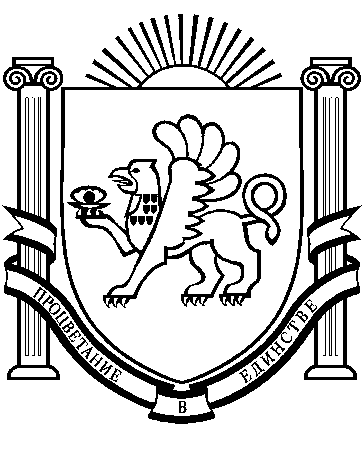 Раздольненский сельский советРаздольненского района Республики Крым                                                   45-е  заседание  1-го созыва       					 РЕШЕНИЕ  №  26621 марта  2016 годапгт РаздольноеВ целях приведения Устава муниципального образования Раздольненское  сельское поселение Раздольненского района Республики Крым, принятого решением 6-й сессии 1-го  созыва Раздольненского сельского совета от  05.11.2014 №  27 в соответствие с Федеральным законом от 06.10.2003г. № 131-ФЗ «Об общих принципах организации местного самоуправления в Российской Федерации», Законом Республики Крым от 21.08.2014 г. № 54-ЗРК «Об основах местного самоуправления в Республике Крым», Законом Республики Крым от 19.01.2015г. № 71-ЗРК/2015 «О закреплении за сельскими поселениями Республики Крым вопросов местного значения», руководствуясь ст. 64 Устава муниципального образования Раздольненское сельское поселение Раздольненского района Республики Крым, Раздольненский сельский совет РЕШИЛ:Принять  проект решения «О внесении изменений и дополнений в  Устав  муниципального образования Раздольненское сельское поселение  Раздольненского района  Республики Крым» (приложение 1).              2. Обнародовать проект  решения  «О внесении изменений и дополнений                   в Устав муниципального образования Раздольненское сельское поселение  Раздольненского района Республики Крым» на стенде  Раздольненского сельского совета Раздольненского района Республики Крым по адресу: пгт Раздольное,                   ул. Ленина, д.14 и на сайте Администрации Раздольненского  сельского поселения (http://Razdolnoe.su).      3. Назначить публичные слушания по обсуждению проекта решения Раздольненского  сельского совета  Раздольненского района Республики Крым                «О внесении изменений и дополнений в Устав муниципального образования Раздольненское сельское поселение  Раздольненского района Республики Крым»            на  15 апреля 2016 года  в 10-00 часов в здании  Раздольненского сельского  совета                  по адресу: пгт Раздольное, ул. Ленина, д.14, 2-й  этаж,  зал  заседаний.Публичные слушания провести в соответствии  с Положением об организации и проведении публичных слушаний в  муниципальном образовании Раздольненское сельское поселение Раздольненского района Республики Крым, утвержденным решением 41-го заседания Раздольненского сельского совета 1-го созыва                               от 24.12.2015 № 244.4. Создать комиссию  по проведению публичных слушаний по обсуждению проекта решения Раздольненского сельского совета Раздольненского района Республики Крым «О внесении изменений и дополнений в Устав муниципального образования Раздольненское сельское поселение Раздольненского района Республики Крым» (приложение 2).5. Настоящее  решение обнародовать на стенде  Раздольненского сельского совета Раздольненского района Республики Крым по адресу: пгт Раздольное,                   ул. Ленина, д.14 и на сайте Администрации Раздольненского  сельского поселения (http://Razdolnoe.su).      6.  Решение вступает в силу со дня его обнародования.Председатель  Раздольненскогосельского совета -  Глава администрации  Раздольненского сельского  поселения  				       	П.П. ЧернявскийПриложение 1 к решению  45-го  заседания Раздольненского  сельского  совета 1-го созыва от 21.03.2016  № 266											 ПРОЕКТ		Раздольненский сельский советРаздольненского района Республики Крым_______ заседание  1-го созываРЕШЕНИЕ  № ____ ______________2016 годапгт РаздольноеВ целях приведения Устава муниципального образования Раздольненское  сельское поселение Раздольненского района  Республики Крым, принятого решением 6-й сессии 1-го созыва Раздольненского сельского совета от  05.11.2014 №  27 в соответствие  с Федеральным законом от 06.10.2003 г. № 131-ФЗ                    «Об общих принципах организации местного самоуправления в Российской Федерации», Законом Республики Крым от 21.08.2014г. № 54-ЗРК «Об основах местного самоуправления в Республике Крым», Законом Республики Крым от 19.01.2015г. № 71-ЗРК/2015 «О закреплении за сельскими поселениями Республики Крым вопросов местного значения», руководствуясь ст.64 Устава муниципального образования Раздольненское сельское поселение Раздольненского района Республики Крым, Раздольненский сельский совет РЕШИЛ:Внести в Устав муниципального образования Раздольненское  сельское поселение  Раздольненского района  Республики Крым следующие изменения и дополнения:Статью 8  главы II  Устава изложить в следующей редакции:«Статья 8 . Вопросы местного значения  поселения1. К вопросам местного значения Поселения относятся:1) составление и рассмотрение проекта бюджета Поселения, утверждение и исполнение бюджета поселения, осуществление контроля за его исполнением, составление и утверждение отчета об исполнении бюджета Поселения; 2)  установление, изменение и отмена местных налогов и сборов Поселения; 3) владение, пользование и распоряжение имуществом, находящимся в муниципальной собственности Поселения; 4) организация в границах поселения электро-, тепло-, газо- и водоснабжения населения, водоотведения, снабжения населения топливом в пределах полномочий, установленных законодательством Российской Федерации; 5)  дорожная деятельность в отношении автомобильных дорог местного значения в границах населенных пунктов Поселения и обеспечение безопасности дорожного движения на них, включая создание и обеспечение функционирования парковок (парковочных мест), осуществление муниципального контроля за сохранностью автомобильных дорог местного значения в границах населенных пунктов Поселения, а также осуществление иных полномочий в области использования автомобильных дорог и осуществления дорожной деятельности в соответствии с законодательством Российской Федерации; 6)  обеспечение проживающих в Поселении и нуждающихся в жилых помещениях малоимущих граждан жилыми помещениями, организация строительства и содержания муниципального жилищного фонда, создание условий для жилищного строительства, осуществление муниципального жилищного контроля, а также иных полномочий органов местного самоуправления в соответствии с жилищным законодательством; 7) участие в профилактике терроризма и экстремизма, а также в минимизации и (или) ликвидации последствий проявлений терроризма и экстремизма в границах Поселения;8) создание условий для реализации мер, направленных на укрепление межнационального и межконфессионального согласия, сохранение и развитие языков и культуры народов Российской Федерации, проживающих на территории Поселения, социальную и культурную адаптацию мигрантов, профилактику межнациональных (межэтнических) конфликтов; участие в предупреждении и ликвидации последствий чрезвычайных ситуаций в границах Поселения; обеспечение первичных мер пожарной безопасности в границах населенных пунктов Поселения; создание условий для обеспечения жителей Поселения услугами связи, общественного питания, торговли и бытового обслуживания; организация библиотечного обслуживания населения, комплектование и обеспечение сохранности библиотечных фондов библиотек Поселения; создание условий для организации досуга и обеспечения жителей Поселения услугами организаций культуры; сохранение, использование и популяризация объектов культурного наследия (памятников истории и культуры), находящихся в собственности Поселения, охрана объектов культурного наследия (памятников истории и культуры) местного (муниципального) значения, расположенных на территории Поселения; создание условий для развития местного традиционного народного художественного творчества, участие в сохранении, возрождении и развитии народных художественных промыслов в Поселении; обеспечение условий для развития на территории поселения физической культуры, школьного спорта и массового спорта, организация проведения официальных физкультурно-оздоровительных и спортивных мероприятий Поселения; создание условий для массового отдыха жителей поселения и организация обустройства мест массового отдыха населения, включая обеспечение свободного доступа граждан к водным объектам общего пользования и их береговым полосам;         18) формирование архивных фондов Поселения; 19) участие в организации деятельности по сбору (в том числе раздельному сбору) и транспортированию твердых коммунальных отходов;20) утверждение правил благоустройства территории Поселения, устанавливающих в том числе требования по содержанию зданий (включая жилые дома), сооружений и земельных участков, на которых они расположены, к внешнему виду фасадов и ограждений соответствующих зданий и сооружений, перечень работ по благоустройству и периодичность их выполнения; установление порядка участия собственников зданий (помещений в них) и сооружений в благоустройстве прилегающих территорий; организация благоустройства территории Поселения (включая освещение улиц, озеленение территории, установку указателей с наименованиями улиц и номерами домов, размещение и содержание малых архитектурных форм), а также использования, охраны, защиты, воспроизводства лесов особо охраняемых природных территорий, расположенных в границах населенных пунктов Поселения;  присвоение адресов объектам адресации, изменение, аннулирование адресов, присвоение наименований элементам улично-дорожной сети (за исключением автомобильных дорог федерального значения, автомобильных дорог регионального или межмуниципального значения, местного значения муниципального района), наименований элементам планировочной структуры в границах Поселения, изменение, аннулирование таких наименований, размещение информации в государственном адресном реестре;         22) организация ритуальных услуг и содержание мест захоронения;          23) организация и осуществление мероприятий по территориальной обороне и гражданской обороне, защите населения и территории поселения от чрезвычайных ситуаций природного и техногенного характера;          24) создание, содержание и организация деятельности аварийно-спасательных служб и (или) аварийно-спасательных формирований на территории Поселения; 25) осуществление мероприятий по обеспечению безопасности людей на водных объектах, охране их жизни и здоровья; 26) содействие в развитии сельскохозяйственного производства, создание условий для развития малого и среднего предпринимательства;        27) организация и осуществление мероприятий по работе с детьми и молодежью в Поселении;          28) осуществление муниципального лесного контроля;          29) оказание поддержки гражданам и их объединениям, участвующим в охране общественного порядка, создание условий для деятельности народных дружин;           30) предоставление помещения для работы на обслуживаемом административном участке Поселения сотруднику, замещающему должность участкового уполномоченного полиции;           31) до 1 января 2017 года предоставление сотруднику, замещающему должность участкового уполномоченного полиции, и членам его семьи жилого помещения на период выполнения сотрудником обязанностей по указанной должности;          32) оказание поддержки социально ориентированным некоммерческим организациям в пределах полномочий, установленных статьями 31.1. и 31.3. Федерального закона от 12 января 1996 г № 7-ФЗ «О некоммерческих организациях»; 33) осуществление мер по противодействию коррупции в границах Поселения.Часть 1 статьи 9 Главы II Устава дополнить пунктами 11,12,13 следующего содержания:11) создание условий для организации проведения независимой оценки качества оказания услуг организациями в порядке и на условиях, которые установлены федеральными законами;12) предоставление гражданам жилых помещений муниципального жилищного фонда по договорам найма жилых помещений жилищного фонда социального использования в соответствии с жилищным законодательством;13) осуществление мероприятий по отлову и содержанию безнадзорных животных, обитающих на территории поселения».В статью 17 Главы III Устава внести следующие изменения:пункт 3 части 3 изложить в следующей редакции: 	«3)  проекты планов и программ развития муниципального образования, проекты правил землепользования и застройки, проекты планировки территорий и проекты межевания территорий, за исключением случаев, предусмотренных Градостроительным кодексом Российской Федерации, проекты правил благоустройства территорий, а также вопросы предоставления разрешений на условно разрешенный вид использования земельных участков и объектов капитального строительства, вопросы отклонения от предельных параметров разрешенного строительства, реконструкции объектов капитального строительства, вопросы изменения одного вида разрешенного использования земельных участков и объектов капитального строительства на другой вид такого использования при отсутствии утвержденных правил землепользования и застройки;пункт 4 части 3  изложить в новой редакции:«4) вопросы о преобразовании муниципального образования, за исключением случаев, если в соответствии со статьей 13 Федерального  закона № 131-ФЗ от                06.10.2003г. «Об общих принципах организации местного самоуправления в Российской Федерации», для преобразования муниципального образования требуется получение согласия населения муниципального образования, выраженного путем голосования либо на сходах граждан»;В статью 23 Главы III Устава внести изменения: Часть 1  статьи 23 изложить в следующей редакции:«1. Структуру органов местного самоуправления составляют:- представительный орган муниципального образования – Раздольненский сельский совет Раздольненского района Республики Крым; - глава муниципального образования – председатель Раздольненского сельского совета – глава администрации Раздольненского сельского поселения;- исполнительно-распорядительный орган муниципального образования – администрация Раздольненского сельского поселения Раздольненского района Республики Крым.Органы местного самоуправления обладают собственными полномочиями по решению вопросов местного значения». 	5. В статью 25 Главы IV Устава  внести  дополнения: Часть  2  дополнить  абзацем   следующего содержания: «Осуществляющие свои полномочия на постоянной основе депутат, член выборного органа местного самоуправления, выборное должностное лицо местного самоуправления не вправе:1) заниматься предпринимательской деятельностью лично или через доверенных лиц, а также участвовать в управлении хозяйствующим субъектом (за исключением жилищного, жилищно-строительного, гаражного кооперативов, садоводческого, огороднического, дачного потребительских кооперативов, товарищества собственников недвижимости и профсоюза, зарегистрированного в установленном порядке, совета муниципальных образований субъекта Российской Федерации, иных объединений муниципальных образований), если иное не предусмотрено федеральными законами или если в порядке, установленном муниципальным правовым актом в соответствии с федеральными законами и законами субъекта Российской Федерации, ему не поручено участвовать в управлении этой организацией;2) заниматься иной оплачиваемой деятельностью, за исключением преподавательской, научной и иной творческой деятельности. При этом преподавательская, научная и иная творческая деятельность не может финансироваться исключительно за счет средств иностранных государств, международных и иностранных организаций, иностранных граждан и лиц без гражданства, если иное не предусмотрено международным договором Российской Федерации или законодательством Российской Федерации;3) входить в состав органов управления, попечительских или наблюдательных советов, иных органов иностранных некоммерческих неправительственных организаций и действующих на территории Российской Федерации их структурных подразделений, если иное не предусмотрено международным договором Российской Федерации или законодательством Российской Федерации.».Дополнить частью  2.1  следующего содержания:«2.1 Депутат, член выборного органа местного самоуправления, выборное должностное лицо, замещающее муниципальную должность, должны соблюдать ограничения, запреты, исполнять обязанности, которые установлены Федеральным законом от 25 декабря 2008 года № 273-ФЗ «О противодействии коррупции» и другими федеральными законами. Полномочия депутата, члена выборного органа местного самоуправления, выборного должностного лица местного самоуправления, иного лица, замещающего муниципальную должность, прекращаются досрочно в случае несоблюдения ограничений, запретов, неисполнения обязанностей, установленных Федеральным законом от 25 декабря 2008 года № 273-ФЗ                     «О противодействии коррупции», Федеральным законом от 3 декабря 2012 года                № 230-ФЗ «О контроле за соответствием расходов лиц, замещающих государственные должности, и иных лиц их доходам», Федеральным законом от 7 мая 2013 года № 79-ФЗ «О запрете отдельным категориям лиц открывать и иметь счета (вклады), хранить наличные денежные средства и ценности в иностранных банках, расположенных за пределами территории Российской Федерации, владеть и (или) пользоваться иностранными финансовыми инструментами».Дополнить частью  7.1 следующего содержания: «7.1.  Полномочия депутата, члена выборного органа местного самоуправления, выборного должностного лица местного самоуправления, иного лица, замещающего муниципальную должность, прекращаются досрочно в случае несоблюдения ограничений, установленных Федеральным законом  от 06.10.2003г. № 131-ФЗ «Об общих принципах организации местного самоуправления в Российской Федерации».Дополнить  частью  12 следующего содержания: «12. В уставе муниципального образования в соответствии с федеральными законами и законами субъектов Российской Федерации также могут устанавливаться дополнительные социальные и иные гарантии в связи с прекращением полномочий (в том числе досрочно) депутата, члена выборного органа местного самоуправления, выборного должностного лица местного самоуправления. Такие гарантии, предусматривающие расходование средств местных бюджетов, устанавливаются только в отношении лиц, осуществлявших полномочия депутата, члена выборного органа местного самоуправления, выборного должностного лица местного самоуправления на постоянной основе и в этот период достигших пенсионного возраста или потерявших трудоспособность, и не применяются в случае прекращения полномочий указанных лиц по основаниям, предусмотренным абзацем седьмым части 16 статьи 35, пунктами 2.1, 3, 6 - 9 части 6, частью 6.1 статьи 36, частью 7.1, пунктами 5 - 8 части 10, частью 10.1 статьи 40, частями 1 и 2 статьи 73 Федерального  закона № 131-ФЗ от  06.10.2003г. «Об общих принципах организации местного самоуправления в Российской Федерации».В статью 31 Главы IV Устава внести следующие изменения и дополнения:1)  часть 5  дополнить  абзацами 2, 3 изложить в следующей редакции: «5. Председатель сельского совета избирается представительным органом муниципального образования из своего состава и исполняет полномочия его председателя с правом решающего голоса. Полномочия депутата представительного органа муниципального образования, избранного председателем сельского совета данного муниципального образования, прекращаются.». Установленное требование о прекращении полномочий депутата представительного органа муниципального образования не применяется к депутату представительного органа муниципального образования,избранному  председателем  сельского совета муниципального образования, имеющего статус сельского поселения, в котором в соответствии с уставом данного муниципального образования предусмотрено формирование исполнительно-распорядительного органа, возглавляемого главой муниципального образования, исполняющим полномочия председателя представительного органа муниципального образования».2) пункт 1  части 9 признать утратившим силу;3) пункт 2  части 9 изложить в следующей редакции:«2) заниматься предпринимательской деятельностью лично или через доверенных лиц, а также участвовать в управлении хозяйствующим субъектом (за исключением жилищного, жилищно-строительного, гаражного кооперативов, садоводческого, огороднического, дачного потребительских кооперативов, товарищества собственников недвижимости и профсоюза, зарегистрированного в установленном порядке), если иное не предусмотрено федеральными законами или если в порядке, установленном муниципальным правовым актом в соответствии с федеральными законами и законами субъекта Российской Федерации, ему не поручено участвовать в управлении этой организацией;».4) в части 13 после слов «по гражданскому» дополнить словом                                       «административному».В статье 35 «Администрация сельского совета» Главы IV Устава внести следующие изменения:Изменить название статьи  изложить в следующей редакции: «Статья 35. Администрация сельского поселения» В части 1, 2,3   слова:  «Администрация сельского совета»  изменить,  изложить  в следующей редакции: «Администрация сельского поселения».В  статью 37 Главы IV Устава внести следующие изменения:пункта 7 части 1 изложить в следующей редакции:«- участвует в организации деятельности по сбору (в том числе раздельному сбору), транспортированию, обработке, утилизации, обезвреживанию, захоронению твердых коммунальных отходов;».  9. В статьи 36-40, 41-47,49 Главы IV Устава внести следующие изменения:- слова «Администрация сельского совета» изменить,  изложить  в следующей редакции: «Администрация сельского поселения».2. Председателю Раздольненского сельского совета -  Главе администрации  Раздольненского сельского  поселения: 				   	  2.1. Направить настоящее решение на государственную регистрацию в Главное управление Министерства юстиции России по Республике Крым и Севастополю.2.2. Настоящее решение после государственной регистрации обнародовать на стенде Раздольненского сельского совета Раздольненского района Республики Крым и на сайте Администрации Раздольненского района Республики Крым (http://Razdolnoe.su).  	2.3. Направить  в  10-ти  дневный  срок  со дня  официального  опубликования (обнародования) изменений   и дополнений   в  Устав  муниципального  образования Раздольненское  сельское  поселение  Раздольненского  района Республики Крым  сведения об  источнике  и  дате  их  официального  опубликования (обнародования)   в Главное управление Министерства юстиции России по Республике Крым и Севастополю.3. Контроль за исполнением настоящего решения оставляю за собой. Председатель  Раздольненскогосельского совета -  Глава администрации  Раздольненского сельского  поселения  				   	П.П. Чернявскийк решению  45-го  заседания Раздольненского  сельского  совета 1-го созыва от 21.03.2016  № 266Комиссия  по  проведению  публичных  слушаний Председатель комиссии – Петренко Надежда Владимировна, директор  муниципального казенного учреждения «Учреждение по обеспечению деятельности органа местного самоуправления муниципального образования Раздольненское сельское поселения Раздольненского района Республики Крым»; депутат Раздольненского сельского совета. Секретарь комиссии – Морар Инна Анатольевна,  юрисконсульт муниципального казенного учреждения «Учреждение по обеспечению деятельности органа местного самоуправления муниципального образования Раздольненское сельское поселения Раздольненского района Республики Крым».Члены комиссии: Донченко  Илья Григорьевич  – депутат Раздольненского сельского совета. Шевченко Валентин Викторович – депутат Раздольненского сельского совета. Степаненко  Нина Ивановна  – депутат Раздольненского сельского совета. О проекте  решения «О внесении изменений и дополнений в Устав  муниципального образования Раздольненское  сельское поселение  Раздольненского района  Республики КрымО внесении изменений и дополнений в Устав  муниципального образования Раздольненское  сельское поселение  Раздольненского района  Республики Крым                      Приложение  2